زکوةحضرت بهاءالله, حضرت عبدالبهاءاصلی فارسی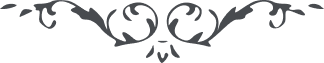 لوح رقم (103) امر و خلق – جلد 4١٠٣ - زکوةدر کتاب اقدس است قوله الاعلی : " قَدْ کُتِبَ عَلَیکُم تزکیةُ الاَقْواتِ و ما دوُنَها بالزّکوة هذا ما حکم به منزل الآیات فی هذا الرَّق المنیع سَوْف نُفَصِّلُ نِصابَها اذا شاء اللّه و ارادَ انّه یفصّل ما یشاء بعلم من عنده انّه لهو العلّام الحکیم  .و در لوحی خطاب بزین المقرّبین قوله الاعلی : " و دربارهٴ زکوة هم امر نمودیم کما نزّل فی الفرقان عمل نمایند "و در اثری است : " حسب الامر آنکه قبل از تفصیل نصاب اشیاء بما نزّل فی الفرقان عمل نمایند یعنی آنچه بر او زکوة تعلّق میگیرد بقسمی که در فرقان نازل شده عمل کنند"و از حضرت عبدالبهاء خطاب بآقا میرزا فضل اللّه سلیل آقا محمّد جواد نراقی قوله العزیز : " ای ثابت بر پیمان در خصوص زکوة مرقوم نموده بودید زکوة بر محصول باغها بعد از وضع مصارفات است که باید مصارفات باغ داده شود و آنچه باقی میماند بر آن زکوة تعلّق گیرد "